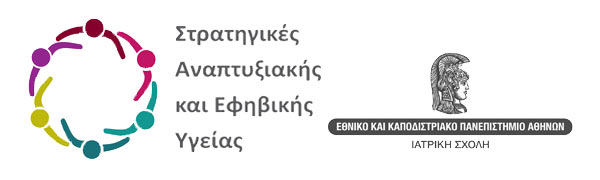 ΠΡΟΓΡΑΜΜΑ ΜΕΤΑΠΤΥΧΙΑΚΩΝ ΣΠΟΥΔΩΝ“Στρατηγικές Αναπτυξιακής και Εφηβικής Υγείας”ΑΙΤΗΣΗ ΥΠΟΨΗΦΙΟΤΗΤΑΣΠΡΟΣΩΠΙΚΑ ΣΤΟΙΧΕΙΑ2. ΠΡΟΠΤΥΧΙΑΚΕΣ ΣΠΟΥΔΕΣ3. ΜΕΤΑΠΤΥΧΙΑΚΕΣ ΣΠΟΥΔΕΣ4. ΞΕΝΕΣ ΓΛΩΣΣΕΣ5. ΕΚΠΑΙΔΕΥΤΙΚΑ ΠΡΟΓΡΑΜΜΑΤΑ - ΣΕΜΙΝΑΡΙΑ8. ΕΠΑΓΓΕΛΜΑΤΙΚΗ ΕΜΠΕΙΡΙΑ(Περιλαμβάνεται  απασχόληση  αρχίζοντας  από  την  πιο  πρόσφατη)7. ΕΡΕΥΝΗΤΙΚΗ – ΕΠΙΣΤΗΜΟΝΙΚΗ  ΔΡΑΣΤΗΡΙΟΤΗΤΑ      (Δημοσιεύσεις,  ερευνητικές εργασίες,  συμμετοχές  σε ερευνητικά  προγράμματα)1) 												2)												3)										6.  ΣΥΣΤΑΤΙΚΕΣ ΕΠΙΣΤΟΛΕΣ1)_________________________________________________________________________2)_________________________________________________________________________3)_________________________________________________________________________9. ΥΠΟΤΡΟΦΙΑ     (Αναφέρετε υποτροφία που έχετε λάβει ή σκοπεύετε να διεκδικήσετε)Συνημμένα καταθέτω:1.____________________________________________2._____________________________________________3._____________________________________________4._____________________________________________5.______________________________________________6.______________________________________________7.______________________________________________8.______________________________________________9.______________________________________________10._____________________________________________11._____________________________________________12._____________________________________________13._____________________________________________14._____________________________________________15._____________________________________________                                                                    Ημερομηνία ……/……/……..                                                                           Ο/Η   Αιτών/ούσα                                                                                   ΥπογραφήΕπώνυμο:Όνομα:Όνομα πατέρα:Ημερομηνία γέννησης:Διεύθυνση οικίας:Τηλέφωνο οικίας:Διεύθυνση εργασίας:Τηλέφωνο  εργασίας:Τηλέφωνο κινητό:Ηλεκτρονική διεύθυνση (e-mail):Ειδικότητα:ΙΔΡΥΜΑΤμήμαΗμ/νία ΈναρξηςΗμερομηνία απονομήςΒαθμόςΙΔΡΥΜΑΤΜΗΜΑΤΙΤΛΟΣ ΜΕΤΑΠΤΥΧΙΑΚΟΥ ΠΡΟΓΡΑΜΜΑΤΟΣΕΙΔΙΚΕΥΣΗΗΜ/ΝΙΑ ΚΤΗΣΗΣ ΠΤΥΧΙΟΥΒΑΘΜΟΣΓΛΩΣΣΑΠΙΣΤΟΠΟΙΗΤΙΚΟΑΝΤΙΚΕΙΜΕΝΟΦΟΡΕΑΣΕΤΟΣΧΡΟΝΙΚΗ ΠΕΡΙΟΔΟΣΕΡΓΟΔΟΤΗΣΕΙΔΟΣ ΑΠΑΣΧΟΛΗΣΗΣΙΔΡΥΜΑΤΙΤΛΟΣ ΥΠΟΤΡΟΦΙΑΣΔΙΑΡΚΕΙΑΠΟΣΟ